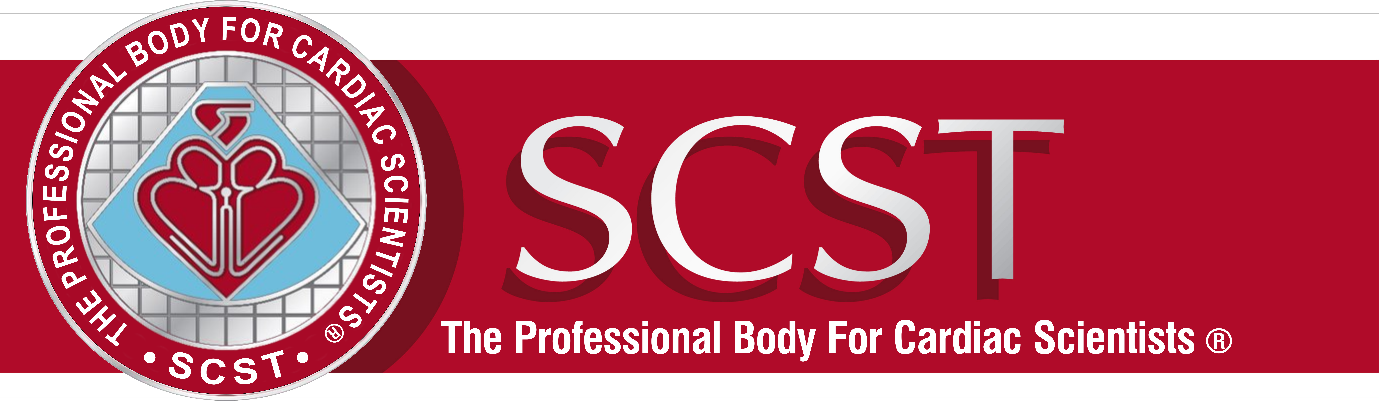 Application for Membership of an SCST Sub-CommitteeSub-committee:Name:Place of Work:SCST membership number:Please can you briefly outline:Contributions to Cardiac Scientific Practice (200 words)Please give a brief overview of your Current job / career experience / clinical practice / leadership experience etc.Contributions to the Sub-committee (200 words)Please outline your experience relevant to the sub-committee and/or project applicationTime Contribution (50 words)Please specify how much time you are able to commit to the roleConflict of Interests (100 words)Please disclose any potential conflicts of interestPlease note that by signing this document you are consenting to the circulation of this information to the members of SCST Council.  It will not be shared with third parties.  All data will be stored in accordance the Data Protection Act 2018.    Signed:                                                                     	Date: 